外枠で切り取れば、障害者手帳に納まります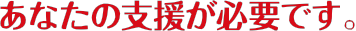 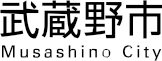 私の名前は（ひらがな）　　　　　　　　　　　　　　　　です。 あなたの支援が必要な状態です。 カードの内側に私の情報がありますので、助けて下さ い。よろしくお願いします。☆一番お願いしたいこと☆氏名：                                         住所：                                                                       一時集合場所・避難所：                                                                    生年月日：　　 　　　　年　　月　　日                障害名・病名：                                                          服薬：なし・あり（自由記入欄に詳細があります） 血液型：　　　　　　　型                                       ＊緊急連絡先①名前：　　　　　　　　　　　　　　（続柄　　　 電話・ファックス：                                                       メール：                                                                    ＊緊急連絡先②名前：　　　　　　　　　　　　　　（続柄　　　 電話・ファックス： 	 メール： 	＊所属・通所先： 	住所：電話・ファックス： 	））自由記入欄（知ってほしいこと、配慮してほしいことなど）自由記入欄（知ってほしいこと、配慮してほしいことなど）））